ΠΑΓΚΥΠΡΙΟΣ ΣΥΝΔΕΣΜΟΣ ΝΟΣΗΛΕΥΤΩΝ ΚΑΙ ΜΑΙΩΝ NURSES AND MIDWIVES ASSOCIATIONΈντυπο καταρτισμού και υποβολής οικονομικού προϋπολογισμούΕπιτροπής Μαιών/ Μαιευτών, Επαρχιακής Επιτροπής και Τομέα τουΠαγκύπριου Συνδέσμου Νοσηλευτών και ΜαιώνΤο έντυπο να συμπληρωθεί ηλεκτρονικάΠρος 	:	Διοικητικό Συμβούλιο Παγκύπριου Συνδέσμου Νοσηλευτών και ΜαιώνΑπό	:	 Οικονομικός Προϋπολογισμός  για το έτος:      Περαιτέρω διευκρινήσεις ή/και πληροφορίες εσόδων:      Διευκρινήσεις ή/και πληροφορίες εξόδων:      Ημερομηνία υποβολής οικονομικού προϋπολογισμού:      Το παρόν έντυπο να σταλεί συνημμένο σε μορφή pdf στο email: cy.n.a@cytanet.com.cy ή στο φαξ: 22771989 αναγράφοντας στο θέμα: Έντυπο καταρτισμού και υποβολής οικονομικού προϋπολογισμού.Σχόλια και διευκρινήσεις Διοικητικού Συμβουλίου: ________________________________________________________________________________________________________________________________________________________________________________________________________________________________________________________________________________________________________________________________________________________________________________________________Ταγματάρχου Πουλίου , 1Διαμ. 101, 1101Λευκωσία, Τ. Θ. 24015ΚύπροςΤηλ : + 357 22 771994Φαξ : +357 22 771989Email: cy.n.a@cytanet.com.cyhttp://www.cyna.org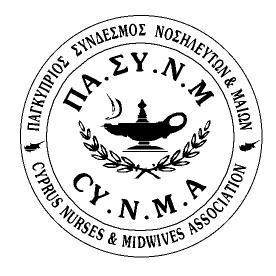 1, Appart. 101, 1101, Tel : + 357 22 771994Fax : + 357 22 771989Email: cy.n.a@cytanet.com.cyhttp://www.cyna.orgΑ/ΑΈσοδαΠροβλεπόμενο ποσό1Από εκδηλώσεις 5ης & 12ης Μαΐου2Από άλλες εκδηλώσεις3Από εισφορές, χορηγίες, κτλ.4Από εγγραφές σε ημερίδα (1)5Από εγγραφές σε ημερίδα (2)6Άλλα έσοδα ( εξηγήστε)      Υπόλοιπο εκ μεταφοράς (υπόλοιπο bank statement 31/12 προηγούμενου έτους)ΣύνολοΈξοδαΑιτούμενοποσόΠοσό που εγκρίνεται (συμπλήρωση από ΔΣ ΠΑΣΥΝΜ1Ετήσια εγγραφή σε διεθνές σώμα (1). Δηλώστε το σώμα:      2Ετήσια εγγραφή σε διεθνές σώμα (2). Δηλώστε το σώμα:      3Ετήσια εγγραφή σε διεθνές σώμα (3). Δηλώστε το σώμα:      4Ετήσια συμμετοχή σε διεθνές σώμα ανά εκπροσώπηση (1). Δηλώστε το σώμα και τους εκπροσώπους:      5Ετήσια συμμετοχή σε διεθνές σώμα ανά εκπροσώπηση (2). Δηλώστε το σώμα και τους εκπροσώπους:      6Ετήσια συμμετοχή σε διεθνές σώμα ανά εκπροσώπηση (3). Δηλώστε το σώμα και τους εκπροσώπους:      7Για ετήσια ημερίδα (1)8Για ετήσια ημερίδα (2)9Για εκδηλώσεις 5ης & 12ης Μαΐου10Για άλλες εκδηλώσεις11Οδοιπορικά τέλη12Άλλα έξοδα (εξηγήστε)      ΣύνολοΑιτούμενο ποσό από το κεντρικό ταμείο ΠΑΣΥΝΜ (προκύπτει από τη διαφορά των συνόλων εσόδων εξόδων, σε περίπτωση που τα έσοδα είναι περισσότερα από τα έξοδα το πεδίο μένει κενό)Ποσό που εγκρίνεται από το ΔΣ ΠΑΣΥΝΜ (συμπλήρωση από το ΔΣ ΠΑΣΥΝΜ